              CURRICULUM VITAE           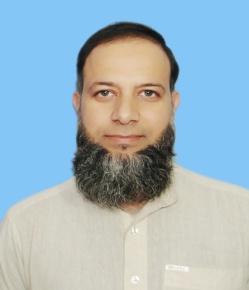 OBJECTIVES:Pursuing opportunities which will allow me to grow professionally, while effectively utilizing my versatile skills, set to help promote my communal missions and exceed team goals and objectives. SUMMARY OF QUALIFICATION:Extremely motivated, hardworking and passionate in whatever I choose to do. Strong interpersonal and communication skills and know how to handle and deal with different kinds of people and circumstances, equally effective working independently and in cooperation with others.  PERSONAL PROFILE:                         
Name:            		MUHAMMAD BILAL S/O ARIF MAQSOODN.I.C. No:       		17101-0274484-1Date of Birth:  	15/10/1980, 15, October 1980Domicile:       	 	Charsadda, KP PakistanNationality:		PakistaniPhone:          		Mob: 0333-5585762 or 03139648434E-mail:          	 	muhammadbilal29@gmail.com          mbilal@bkuc.edu.pkAddress:          	Mohalla Muhammad Zai Village Station Koroona (Near Railway Rest House) Tehsil and District Charsadda, khyber pakhtunkhwa, Pakistan.  EDUCATIONAL BACKGROUND: PROFESSIONAL EXPERIENCES:Current employment status, BKUCteaching at AWKUM as a visiting faculty for Fall semester (2019-2020)Seven years Teaching experience  at Bacha Khan University, Charsadda KP, Pakistan  Seven years teaching experience at New Muslim College, Charsadda, Pakistan Sixth months experience as a principal at Khyber Model College, MandaniTen months teaching experience at Progressor Academy CharsaddaOne and a half year teaching experience of Modern English LanguageOne session teaching Experience to Post Graduate Level at City AcademyOne session experience to Post Graduate Level at Khyber InstituteInternship in MCB Bank Limited KP CharsaddaExecutive member:Main Responsibilities:Identification of Problem in a locality and the arrangement of literacy workshop, especially for women and children Training of consultants Social Mobilization for the literacy program, meeting with influential volunteers, identification of volunteers for data collection, analysisPreparation of list of potential Teachers, lawyers and volunteersIdentification of learners, and Teachers through the prescribed process of data collection and analysis, and consultative meetingsResponsible for administration and monitoring of the branchLiaison with other national and international organizations regarding SSF projectsInternship in SPO (Strengthening Participatory Organization) KP PeshawarMAIN RESPONSIBILITIES:Capacity Building through DPM Training Linkages and NetworkingMonitoring visit to SSF Projects and prepared projects monitoring reportDesigned and Documented different format regarding CSN (Civil Society Network) Coordinator Action Plan Attended meeting with CBOs (Community Based Organization)Developed Directory of DPM GraduatesManaged Documentation in resource CenterPrepared Inventory of different items in Training UnitPrepared monthly meeting minutesLearned the use of different office equipment (Fax, Digital Telephone Exchange)Managed Filing SystemParticipated in CSN Workshop (Civil Society Network)Developed different presentation in power pointCOMPUTER SKILL:One year Computer DCS Diploma in handSpecial Courses like (Coral Draw, In-page, power Point and Photoshop)Two Months Computer Hardware CourseLANGUAGES COMMAND: Fluent in English, Urdu and PashtoAble to speak, read and write all the above languagesPublications: Suppression and exploitation of Black People in Richard Wright’s Native Son: A critical study of fear and racismPostcolonial Perspective of Mohsin Hamid’s Novel The Reluctant FundamentalistThe defects in the teaching of the English tenses in Pakistani schools and collegesLanguage Attitudes of Undergraduate Students towards English, Urdu and Punjabi: A Comparative Study of Public and Private Institutes of Lahore.Womanism, Feminism and Islamic Tradition: A Comparative Study of Theoretical PerspectiveFacts behind the Traumatic sexual Oppression in Maryce Conde’s novel I, Titiba, Black Witch of Salem.Communicative and Literary approaches to English Language in the current Textbook of Khyber Pakhtunkhwa, Pakistan, CurriculumA Religious and Political Leader Maulana Fazal-ur-Rahman’s Persuasive Strategies used in Million March Speech 2019: A CDA Approach based on Fairclough’s frameworkIslamic ideology in Greek Literature: A Comparative Study of Muhammad (SAW) Ascent (Al-Miraj) and Dantes Divine ComedyDiasporic Fiction and Hybridite: An Analysis of  Bapsi Sidhwa’s Selected novel Based on Homi k Bhaba’s FramworkSuppression and exploitation of Black People in Richard Wright’s Native Son: A critical study of fear and racismPostcolonial Perspective of Mohsin Hamid’ S Novel The Reluctant FundamentalistPsychological Trauma and War Memory in Manto’s Short Stories:Indian Partition in FocusNietzsche’s Idea of ‘God is dead’ and Superman in Dan Brown’s InfernoThe Effects of Human’s Rational Subjective Values: An Evaluation of Don Brown’s InfernoAn Odyssey de Adepte to Affectee: Easternism in Qaisra Shahraz The Holy WomanOppression and Class Struggle: The Decamouflaging Identity and an Odyssey for Redemption in Maryse Conde’s novlesDeclaration:I solemnly declare that all the above information is correct to the best of my knowledge and belief. ExaminationyearDegreespecializationBoard/UniversityBoard/UniversityDivisionMetric1996SSCScience SubPeshawarPeshawar1stIntermediate1999F.AHumanitiesPeshawarPeshawar2ndBachelor2001BAEnglish ElectivePeshawarPeshawar2ndMaster2003MA EngEnglish Literature & linguisticsPeshawarPeshawar2ndM.Phil2017M.Phil EngLiteratureQurtuba UniversityQurtuba University1stOthers2012MBAFinanceAbasin UniversityAbasin University1stPhD Scholar (English Literature)PhD Scholar (English Literature)PhD Scholar (English Literature)PhD Scholar (English Literature)PhD Scholar (English Literature)1st1stFrom 1st Feb 2010 to 5th May 2010MCB Bank Limited (0284)CharsaddaFrom 15th  July2002 to April 2004Women & ChildrenDevelopment Organization(WCDO)CharsaddaFrom 18th  Oct2004To January 17, 2005Strengthening Participatory Org SPOPeshawar